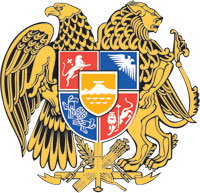    N o       		 	Ն		                                     «          »               2021ՆԱԽԱԳԻԾՄԻՋՆԱԿԱՐԳ ԿՐԹՈՒԹՅԱՆ ԿՐԵԴԻՏԱՅԻՆ ՀԱՄԱԿԱՐԳԻ ՆԵՐԴՐՄԱՆ ԵՎ ԳՈՐԾԱՐԿՄԱՆ ԿԱՐԳԸ  ՍԱՀՄԱՆԵԼՈՒ ՄԱՍԻՆ  Ղեկավարվելով «Հանրակրթության մասին» ՀՀ օրենքի 30-րդ հոդվածի 26.3-րդ կետով՝                                ՀՐԱՄԱՅՈՒՄ ԵՄ`Սահմանել միջնակարգ կրթության երրորդ աստիճանում  կրեդիտային համակարգի ներդրման և գործարկման կարգը՝ համաձայն հավելվածի:Սույն հրամանը ուժի մեջ է մտնում ստորագրմանը հաջորդող օրվանից:      ՆԱԽԱՐԱՐ՝                      ՎԱՀՐԱՄ  ԴՈՒՄԱՆՅԱՆՆախագիծՀավելվածԿրթության, գիտության, մշակույթի և սպորտի նախարարի2021 թ.       N        հրամանիԿԱՐԳՄԻՋՆԱԿԱՐԳ ԿՐԹՈՒԹՅԱՆ ԿՐԵԴԻՏԱՅԻՆ ՀԱՄԱԿԱՐԳԻ ՆԵՐԴՐՄԱՆ ԵՎ ԳՈՐԾԱՐԿՄԱՆI. Ընդհանուր դրույթներՍույն կարգով կարգավորվում են միջնակարգ կրթության  կրեդիտային համակարգի ներդրման և գործարկման հետ կապված իրավահարաբերությունները՝ ներառյալ կրեդիտների չափման, հաշվառման և փոխանցման գործընթացները։ Կրեդիտային համակարգն ուսումնական գործընթացի կազմակերպման, կրեդիտների միջոցով ուսումնառության արդյունքների հաշվառման (արժևորման), կուտակման և փոխանցման համակարգ է։ Կրթական ծրագիրը սովորողի կողմից համարվում է յուրացված՝ սույն կարգով սահմանված կրեդիտների՝ կրթական ծրագրով անհրաժեշտ բովանդակության և քանակի ձեռքբերումից հետո: Կրեդիտային համակարգի ներդրման նպատակն է՝  1) զարգացնել կրթական միասնական միջավայր հանրակրթական ուսումնական հաստատությունների և երաժշտական, արվեստի, գեղարվեստի, պարարվեստի,   մարզադպրոցների և   արտադպրոցական այլ կրթադաստիարակչական ուսումնական հաստատությունների (անկախ կազմակերպաիրավական ձևից),  արհեստագործական ուսումնարանների, կրթական այլ հաստատությունների միջև՝ նպաստելով սովորողի կրթության առավել արդյունավետ կազմակերպմանը,2) առավել դյուրին դարձնել սովորողների շարժունությունը և անցումը՝ հանրակրթությունից նախնական (արհեստագործական), միջին մասնագիտական և  բարձրագույն ուսումնական հաստատություններ, խթանել համադրելիությունը միջնակարգ կրթության երրորդ աստիճանում և նախնական (արհեստագործական), միջին մասնագիտական և  բարձրագույն ուսումնական հաստատություններում ուսումնական գործընթացների կազմակերպման միջև,հանրակրթությունը համապատասխանեցնել միջազգային չափանիշներին,նպաստել սովորողների մասնագիտական կողմնորոշմանը և հետաքրքրությունների զարգացմանը:  4. Կրեդիտային համակարգի հիմնական հատկանիշները.1) կրեդիտային համակարգի հիմնական գործառույթները երկուսն են՝ կրեդիտների հաշվառում և փոխանցում,2) հանրակրթական ծրագրի գնահատման ենթակա բոլոր բաղկացուցիչների (ուսումնական բնագավառներ, դասընթացներ, կրթական մոդուլներ, գործնական, ինքնուրույն աշխատանքներ, գիտելիքների գնահատման գործընթաց և այլն) աշխատածավալներն արտահայտված են սովորողի լրիվ ուսումնական բեռնվածությունն արտահայտող (դասարանային, արտադասարանային և ինքնուրույն աշխատանք, ներառյալ՝ նախագծային ուսուցում) կրեդիտներով, 3) ուսումնական տարին (առանձին դեպքերում՝ կիսամյակը) կամ ուսումնառության լրիվ ծրագիրը հաջողությամբ ավարտելու համար սովորողը պետք է ձեռք բերի սույն կարգով հանրակրթական ծրագրին համապատասխան սահմանված կրեդիտների անհրաժեշտ քանակը,4) գործում է կրեդիտներով արտահայտված կրթական արդյունքների փոխադարձ ճանաչման և կրեդիտների` ծրագրից ծրագիր փոխանցման (տեղափոխման) հնարավորություն՝  նույն դպրոցի ներսում կամ ավագ կամ միջնակարգ կրթության երրորդ աստիճանի դպրոցների միջև, կամ դպրոցի և նախնական (արհեստագործական) կամ միջին մասնագիտական հաստատության, կամ դպրոցի և արտադպրոցական հաստատության միջև, կամ դպրոցի և բարձրագույն ուսումնական հաստատության միջև՝ ընդունող ծրագրի պահանջներին համապատասխան, եթե դրանց կրթական արդյունքները համարժեք են:II. Միջնակարգ կրթության կրեդիտների չափումն ու հաշվառումը5. Միջնակարգ կրթության երրորդ աստիճանում (10-12-րդ դասարաններում)  ուսումնական գործընթացը, համաձայն հանրակրթության պետական չափորոշչի, կազմակերպվում է ուսումնական պլանի պետական պարտադիր և դպրոցական բաղադրիչներում ընդգրկված առարկաների, ինչպես նաև նախագծային ուսուցման միջոցով։ 6. Միջնակարգ կրթության երրորդ աստիճանում (10-12-րդ դասարաններում),  համաձայն Հանրակրթության պետական չափորոշչի, ներառվում են նաև ուսումնական տարվա տևողությունից կարճ տևողությամբ մոդուլային դասընթացներ՝ ըստ սովորողի մասնագիտական նախասիրության։ 7. Միջնակարգ կրթության երրորդ աստիճանում (10-12-րդ դասարաններում)  կրեդիտը սահմանվում է իբրև առարկայական դասընթացը (կրթական մոդուլը) ավարտելու և դրա ելքային արդյունքները ձեռք բերելու համար պահանջվող ժամաքանակով արտահայտված ուսումնական բեռնվածության չափման պայմանական միավոր, որը տրվում է սովորողին տվյալ առարկայի չափորոշչով սահմանված առարկայական վերջնարդյունքների՝ առնվազն չորս միավոր գնահատումից հետո:  8. Առարկայական դասընթացը (կրթական մոդուլը) սահմանվում է իբրև կրթական ծրագրի համեմատաբար ինքնուրույն մաս, որի համար կրեդիտ է տրվում: Առարկայական դասընթացի ուսուցման տևողությունը  մեկ ուսումնական տարի (առանձին դեպքերում՝ կիսամյակ) է` դրանով սահմանված կրթական վերջնարդյունքների պարտադիր գնահատմամբ: Առարկայական դասընթացին հատկացված կրեդիտները շնորհվում են ամբողջությամբ,  ոչ թե առանձին մասերով: 9. Ուսումնական պլանում ներառված դասընթացները կամ կրթական մոդուլները ներկայացվում են հատկացված կրեդիտների հետ միասին։ Դասընթացներն անհրաժեշտության դեպքում բաժանվում են  մեկ կիսամյակ տևողությամբ առանձին կրթական մոդուլների։10. Դասընթացները (կրթական մոդուլները) բաժանվում են 2 հիմնական խմբի`1) պետական պարտադիր բաղադրիչի դասընթացներ, որոնց յուրացումն ամրագրված է որոշակի կիսամյակներում,2) դպրոցական բաղադրիչի դասընթացներ, որոնք առաջարկվող ցանկից ընտրում է սովորողը, իսկ դրանց յուրացման կիսամյակը կարող է լինել ինչպես ամրագրված, այնպես էլ ազատ։ 11. Կրթական ծրագրի առանձին մոդուլներին կրեդիտների հատկացումն իրականացվում է՝ ելնելով  մոդուլով սահմանված կրթական արդյունքին հասնելու համար ուսանողից պահանջվող միջին աշխատաժամանակի (լրիվ ուսումնական բեռնվածության) իրատեսական կանխատեսումից։ Հատկացվող կրեդիտների թվի և դասարանային ժամերի միջև չկա համարժեք կապ։12. Սովորողի կողմից ծրագրի առանձին բաղկացուցիչների և ընդհանուր կրթական արդյունքների ձեռքբերումը հաստատվում է տարեկան գնահատականների կամ ծրագրի ավարտից հետո կազմակերպվող փոխադրական և ավարտական (պետական) քննությունների (ստուգարքի), ինչպես նաև սովորողի ուսումնառության արտաքին գնահատման միջոցով:13. Գնահատումները կարող են կատարվել ինչպես թվային՝ տարբերակված գնահատականներով, այնպես էլ ստուգարքի հանձնմամբ (ոչ տարբերակված գնահատականներով): 14. Միջնակարգ կրթության երրորդ աստիճանում (10-12-րդ դասարաններում) մեկ կրեդիտը համարժեք է սովորողի 34 ժամ լրիվ (դասարանային, արտադասարանային և ինքնուրույն) ուսումնական բեռնվածությանը։ Կրեդիտով սահմանվող ուսումնական բեռնվածությունը ներառում է սովորողի դասարանային, արտադասարանային և ինքնուրույն իրականացվող բոլոր ուսումնական աշխատանքները` մասնակցությունը դասերին, այդ թվում՝ գործնական պարապմունքներին, լաբորատոր աշխատանքներին, քննություններին նախապատրաստվելը, հանձնելը, նախագծային ուսուցումը և այլն։15. Միջնակարգ կրթության երրորդ աստիճանում (10-12-րդ դասարաններում) սովորողի շաբաթական ուսումնական լրիվ բեռնվածության առավելագույն չափը 35 ժամ է, որը համարժեք է  մեկ ակադեմիական կրեդիտի։16. Հաշվի առնելով, որ միջնակարգ կրթության երրորդ աստիճանում (10-12-րդ դասարաններում) ուսումնական տարվա տեւողությունը 34 շաբաթ է, սովորողի տարեկան ուսումնական բեռնվածությունը սահմանվում է 1190 ժամ, որը համարժեք է 35 կրեդիտի։17. Միջնակարգ կրթության երրորդ աստիճանում (10-12-րդ դասարաններում) ուսումնական լրիվ աշխատածավալը 105 կրեդիտ է։18. Սովորողը կիսամյակում պետք է ունենա 17,5 կրեդիտ ուսումնական բեռնվածություն (10% թույլատրելի շեղումով), իսկ մեկ ուսումնական տարում` 35 կրեդիտ։19. Սովորողի ուսումնական գործունեությունը և առաջադիմությունը ուսման առանձին կամ ողջ շրջանի ընթացքում` ուսումնասիրած դասընթացների, կրթական մոդուլների, հատկացված կրեդիտների և ստացած գնահատականների գրանցման միջոցով տեղի է ունենում ակադեմիական տեղեկագրի միջոցով, որն արտացոլում է սովորողի կատարած ուսումնական բեռնվածության ծավալը և կրթական ձեռքբերումների որակը:     20. Դպրոցը յուրաքանչյուր սովորողի համար  նրա՝ ավագ դպրոց կամ միջնակարգ դպրոցի երրորդ աստիճան ընդունման կամ փոխադրման պահից սկսած՝ վարում է ակադեմիական տեղեկագիր, որտեղ յուրաքանչյուր ուսումնական տարվա ավարտից հետո գրանցվում են սովորողի կուտակած կրեդիտները և ստացած գնահատականներն՝ ըստ դասընթացների, կրթական մոդուլների: 21. Սովորողի ակադեմիական տեղեկագրում գրանցված կրեդիտները ուժի մեջ են՝ անկախ  ուսումնական ծրագրի կամ ուսումնական հաստատության կարգավիճակի կամ իրավակազմակերպական ձևի հետագա հնարավոր փոփոխություններից:22. Սովորողի ուսման առաջադիմության ընդհանրացված արդյունքները ներկայացնելու համար ակադեմիական տեղեկագրում տարեկան արդյունքներից հետո նշվում են տվյալ տարվա և մինչև ուսման տվյալ ժամանակահատվածը սովորողի առաջադիմությունը ամբողջացնող ամփոփիչ տվյալները, որոնք ներառում են հետևյալ 4 քանակական ցուցանիշները`1) գումարային կրեդիտների քանակը,2) գնահատված կրեդիտների քանակը,3)  վարկանիշային միավորները,4) միջին որակական գնահատականը: 23.Գումարային կրեդիտներ՝ կրթական ծրագրի ավարտական պահանջները բավարարելու նպատակով սովորողի ձեռք բերած կրեդիտների գումարը:24. Գնահատված կրեդիտներ՝  գումարային կրեդիտների այն մասը, որը գնահատված է  տարբերակված  (միավորային)  գնահատականներով:25. Վարկանիշային միավոր՝ գնահատված բոլոր կրեդիտների և դրանց համապատասխանող գնահատականների արտադրյալների գումարը: Վարկանիշային միավորը օգտագործվում է միևնույն ծրագրում ընդգրկված տարբեր ուսումնական բեռնվածություն ունեցող սովորողների առաջադիմությունը համեմատելու համար:26. Միջին որակական գնահատականը (ՄՈԳ) գնահատականների կրեդիտներով  կշռված միջինն է, որը հաշվարկվում է՝ վարկանիշային միավորը գնահատված կրեդիտների քանակի վրա բաժանելով (արդյունքը կլորացվում է  1/100-ի ճշտությամբ): Միջին որակական գնահատականը օգտագործվում է սովորողի առաջադիմության չափման համար:27. Հաշվարկվում են տարեկան և ամփոփիչ վարկանիշային միավորներ և ՄՈԳ-երը: Դպրոցը պարտավոր է սահմանված կարգով սովորողին տրամադրել նրա ակադեմիական տեղեկագիրը:III․ Միջնակարգ կրթության կրեդիտների փոխանցումը28. Կրեդիտները միջնակարգ կրթության երրորդ աստիճանի կրթություն իրականացնող մեկ ուսումնական հաստատությունից մյուսը փոխանցելի են, միջնակարգ կրթության երրորդ աստիճանի կրթություն իրականացնող հաստատության և այլ աստիճանի կամ այլ կրթական ծրագիր իրականացնող հաստատությունների միջև կրեդիտները փոխանցելի են երկու հաստատությունների համաձայնությամբ կամ երկու հաստատությունների միջև առկա պայմանագրի հիման վրա և սովորողի /նրա օրինական ներկայացուցչի/ դիմումի հիման վրա՝ առկայության դեպքում:29. Կրեդիտները փոխանցելի են, եթե՝1)  կրթական ծրագրերը կամ դրանց բովանդակությունը միանման է կամ առկա են բովանդակային ոչ էական տարբերություններ, 2) առկա են բովանդակային տարբերություններ, սակայն կրթական վերջնական արդյունքները համարժեք են:3) կրթական ծրագրերի բովանդակային տարբերությունների, դրանց էականության, ինչպես նաև կրթական արդյունքների համարժեքության հարցը որոշվում է Կրթության զարգացման և նորարարությունների ազգային կենտրոն հիմնադրամի փորձաքննության հիման վրա։30. Առանձին գործող ավագ կամ միջնակարգ դպրոցի երրորդ աստիճանից նախնական (արհեստագործական), միջին մասնագիտական կամ բարձրագույն ուսումնական հաստատություն կրեդիտների փոխանցումը կատարվում է 29 կետի 2-րդ ենթակետով սահմանված պայմանների հիման վրա և հաստատության կողմից սահմանված կարգով հաստատված պահանջներին ու չափանիշներին համապատասխան՝ սովորողի ընտրությամբ: Այս գործառույթը ներառում է կրեդիտների փոխանցման հետևյալ տեսակները. 1) առանձին գործող ավագ դպրոցում կամ միջնակարգ դպրոցի երրորդ աստիճանում Հայաստանի Հանրապետության կրթության, գիտության, մշակույթի և սպորտի նախարարի հրամանով հաստատված՝ երաշխավորված առարկայացանկից սովորողի կողմից ընտրված առարկաներից կամ արտաքին գնահատումներից կուտակած կրեդիտները կարող են փոխարինել բարձրագույն ուսումնական հաստատության ընդունելության քննություններին (միասնական, ներբուհական):2) առանձին գործող ավագ դպրոցում կամ միջնակարգ դպրոցի երրորդ աստիճանում կուտակած կրեդիտների հիման վրա սովորողը կարող է ազատվել բարձրագույն ուսումնական հաստատությունում համապատասխան առարկայական դասընթացների (մոդուլների) ուսումնասիրությունից՝ տվյալ հաստատության կողմից սահմանված կարգով կրեդիտը ընդունելու դեպքում:31. Առանձին գործող ավագ դպրոցի կամ միջնակարգ դպրոցի երրորդ աստիճանի և արտադպրոցական կրթադաստիարակչական ուսումնական հաստատությունների, ինչպես նաև ավագ դպրոցի կամ միջնակարգ դպրոցի երրորդ աստիճանի և նախնական (արհեստագործական) կամ միջին մասնագիտական հաստատությունների միջև կրեդիտների փոխանցումը կատարվում է 29 կետով սահմանված պայմանների հիման վրա և ավագ կամ միջնակարգ դպրոցի և արտադպրոցական, նախնական կամ միջին մասնագիտական հաստատությունների միջև կնքված պայմանագրի համաձայն։IV. Միջնակարգ կրթության կրեդիտային համակարգի ներդրումը և գործարկումը32.  Միջնակարգ կրթության երրորդ աստիճանում կրեդիտային համակարգը հանրակրթական ուսումնական հաստատություններում ներդրվում է որպես ուսումնական գործընթացի կազմակերպման, ուսումնառության արդյունքների կրեդիտների միջոցով չափման, հաշվառման և փոխանցման համակարգ՝ հետևյալ փուլերով.                                                                                                                                                                                                                                                                                                                                                                                                                                                                                                                                                                                                                                                                                                                                                                                                                                                                                                                                                                                                                                                                                                                                                                                                                                                                                                                                                                                                                                                                                                                                                                                                                                                                                                                                                                                                                                                                                                                                                                                                                                                                                                                                                                                                                                                                                                                                                                                                                                                                                                                                                                                                                                          1) Առաջին՝ ներդրման փուլ - 2 տարի` 2022-2023 ուսումնական տարվանից սկսած:  Առաջին փուլում համակարգը ներդրվում է Երևան քաղաքի բարձրագույն ուսումնական հաստատությունների հանրակրթական ծրագրեր իրականացնող համապատասխան  ստորաբաժանումներում (ավագ դպրոցներում) և Տավուշի մարզում: 2) Երկրորդ՝ գործարկման փուլ-2024-2025 ուսումնական տարվանից սկսած՝ կրեդիտային համակարգը կներդրվի բոլոր մարզերում և Երևան քաղաքում՝ առաջին՝ ներդրման փուլի արդյունքների ամփոփման և վերլուծության հիման վրա սույն կարգը լրամշակելուց հետո: ՀԻՄՆԱՎՈՐՈՒՄՀՀ ԿՐԹՈՒԹՅԱՆ, ԳԻՏՈՒԹՅԱՆ, ՄՇԱԿՈՒՅԹԻ ԵՎ ՍՊՈՐՏԻ ՆԱԽԱՐԱՐԻ՝ «ՄԻՋՆԱԿԱՐԳ ԿՐԹՈՒԹՅԱՆ ԿՐԵԴԻՏԱՅԻՆ ՀԱՄԱԿԱՐԳԻ ՆԵՐԴՐՄԱՆ ԵՎ ԳՈՐԾԱՐԿՄԱՆ ԿԱՐԳԸ  ՍԱՀՄԱՆԵԼՈՒ ՄԱՍԻՆ» ՀՐԱՄԱՆԻ ՆԱԽԱԳԾԻ ԸՆԴՈՒՆՄԱՆԻրավական ակտի անհրաժեշտությունը (նպատակը)․Հանրակրթական ուսումնական հաստատություններում ուսումնական գործընթացի կազմակերպման, ուսումնառության արդյունքների կրեդիտների միջոցով չափման, հաշվառման և փոխանցման համակարգի ներդրում:2. Կարգավորման հարաբերությունների ներկա վիճակը և առկա խնդիրները․Հանրակրթական ուսումնական հաստատություններում ուսումնական գործընթացի կազմակերպման, ուսումնառության արդյունքների գնահատման մեխանիզմներն առկա փուլում հստակ չեն արտացոլում կրթության որակի և արդյունավետության վրա ներազդող գործոնները: Ավելին, ներկայումս ստեղծված է իրավիճակ, երբ պարտադիր տասներկուամյա կրթության պարագայում սովորողների շուրջ քառասուն տոկոսը նախընտրում է կրթությունը շարունակել ավագ դպրոցներից կամ միջնակարգ կրթության երրորդ աստիճանից դուրս՝ համարելով եռամյա ավագ դպրոցը ժամանակի վատնում։ Մյուս կողմից, առկա դրությամբ գյուղական համայնքներում գործում են միջնակարգ դպրոցներ, որոնք չեն կարողանում ապահովել երրորդ աստիճանում ներգրավված երեխաների համար նույն պայմանները, ինչ առանձին գործող ավագ դպրոցների պարագայում է։ Միաժամանակ, համայնքներում գործում են արտադպրոցական հաստատություններ, որոնք մեկ միասնական կրթական միջավայր բերելու պարագայում էապես կարող է բարելավվել սիներգետիկ արդյունքը՝ բարձրացնելով թե դպրոցների, թե արտադպրոցական հաստատությունների կշիռն ու նշանակությունը սովորողների համար։Միջազգային փորձի ուսումնասիրմամբ պարզվել է, որ կրեդիտային համակարգն առաջին անգամ ներդրվել է ԱՄՆ-ում 1870-ական թվականներին, որը հայտնի է նաև  Կառնեգիի միավոր (Carnegie Unit) անվամբ: 19-րդ դարի վերջերին ԱՄՆ-ի կրթական համակարգը անկում էր ապրում, քանի որ շարունակում էին գործել հին ուսումնական ծրագրերը և ուսումնական հաստատությունները կառավարվում էին սոցիալական խմբերի կողմից, հետևաբար տարանջատված էին և համակարգված զանազան տեղական սովորույթներով, որը այլևս ոչ մի կապ չուներ արդյունաբերական ԱՄՆ-ի հետ: Տարբեր մոտեցումներով էին անցկացվում նաև քննությունները, ինչը ստեղծում էր անվստահության միջավայր, գիտելիքների և կարողությունների անհավասարություն, որի  պատճառով էլ ստեղծվեց կրեդիտային համակարգը, որպեսզի վերջնականապես  ստանդարտացվի կրթական համակարգը և հեշտացվի ավագ դպրոց-համալսարան անցումը, ինչպես նաև մեկ ուսումնական հաստատությունից մյուսը տեղափոխվելը՝ ԱՄՆ-ի տարբեր նահանգներում:         Եվրոպայում նույնպես գործում է կրեդիտային համակարգը: Եվրոպական շատ երկրներում, որպես կրեդիտային համակարգ օգտագործվում է Եվրոպական կրեդիտների փոխանցման և կուտակման համակարգը European Credit Transfer and Accumulation System (ECTS), որը բարձրագույն հաստատությունների ուսանողների ունակություննները,  ցուցաբերած արդյունքները համեմատելու չափանիշ է, և հնարավորություն է տալիս տեղաշարժվել ամբողջ Եվրոպայի տարածքում և տվյալ համակարգի մասնակից երկրներում: Հաջողությամբ առարկան անցնելու դեպքում՝ ձեռք է բերվում  ECTS կրեդիտը:  Որոշ Եվրոպական երկրներում օգտագործվում է որպես ուսումնական համակարգ, իսկ ուրիշներում՝ միայն տեղափոխության համակարգ:Եվրոպական կրեդիտների փոխանցման և կուտակման համակարգը (ECTS   2011 թվականին օրենքով ներդրվել է Լիտվայի կրթական համակարգում: Կրթական ծրագիրը չափվում են ECTS կրեդիտով, որը հիմնված է սովորողի ծանրաբեռնվածության (credit) վրա, որպեսզի հասնի ուսումնառության ակնկալվող անհրաժեշտ արդյունքներին (grade, վարկանիշ):2004 թվականի դեկտեմբերի 14–ին  Հոլանդիայում  32 երկրների միջև կնքվել է համաձայնագիր, որ European Credit Transfer and Accumulation System (ECTS)–ը ամբողջական մասն է կազմելու ECVET համակարգի, որն իրենից ներկայացնում է մասնագիտական ուսուցման կրեդիտների տեղափոխման համակարգ:      Կանադայում կրեդիտային համակարգը համապատասխանում է ԱՄՆ-ի կրեդիտային համակարգին :Կանադայում միջնակարգ կրթություն յուրաքանչյուր ավարտողին  տրամադրվում է վկայական՝ Ontario Secondary School Diploma, որը ստանալու համար անհրաժեշտ է հավաքել համապատասխան կրեդիտներ:3.  Կարգավորման առարկան և առկա խնդիրների առաջարկվող  լուծումները․Հանրակրթական ուսումնական հաստատություններում կրեդիտային համակարգի ներդրմամբ նախատեսվում է իրականացնել միջնակարգ կրթության երրորդ աստիճանի որակի և արդյունավետության էական բարելավում, կրթական ծառայությունների միասնական և փոխկապված միջավայրի ձևավորում, քաղաքային և գյուղական համայնքներում միջնակարգ կրթության երրորդ աստիճանում ընդգրկված երեխաների համար հավասար պայմանների ապահովում: Մասնավորապես, էապես կբարեփոխվի դպրոցից բուհ անցման հնարավորությունը՝ լրացուցիչ իմաստավորելով միջնակարգ կրթության երրորդ աստիճանում երեխաների արդյունավետ ներգրավվածության հարցը։  Կստեղծվեն բարենպաստ պայմաններ միջնակարգ կրթության և արտադպրոցական, ինչպես նաև նախնական և միջին մասնագիտական կրթության միջև համագործակցության, սիներգիայի ապահովման տեսանկյունից՝  ի շահ սովորողների։ Առանցքային է դառնում  նաև ՀՀ   բոլոր բնակավայրերում միջնակարգ կրթության երրորդ աստիճանում ընդգրկված երեխաների համար հավասար հնարավորությունների ապահովումը։ 4.  Իրավական   ակտի  կիրառման դեպքում  ակնկալվող  արդյունքը․Միջնակարգ կրթության կրեդիտային համակարգի ներդրում գործարկում, միջնակարգ կրթության երրորդ աստիճանի կրթության բարելավված որակի և արդյունավետության ապահովում։ՏԵՂԵԿԱՆՔՀՀ ԿՐԹՈՒԹՅԱՆ, ԳԻՏՈՒԹՅԱՆ, ՄՇԱԿՈՒՅԹԻ ԵՎ ՍՊՈՐՏԻ ՆԱԽԱՐԱՐԻ՝ «ՄԻՋՆԱԿԱՐԳ ԿՐԹՈՒԹՅԱՆ ԿՐԵԴԻՏԱՅԻՆ ՀԱՄԱԿԱՐԳԻ ՆԵՐԴՐՄԱՆ ԵՎ ԳՈՐԾԱՐԿՄԱՆ ԿԱՐԳԸ  ՍԱՀՄԱՆԵԼՈՒ ՄԱՍԻՆ» ՀՐԱՄԱՆԻ ՆԱԽԱԳԾԻ ԸՆԴՈՒՆՄԱՆ ԿԱՊԱԿՑՈՒԹՅԱՄԲ ՊԵՏԱԿԱՆ ԿԱՄ ՏԵՂԱԿԱՆ ԻՆՔՆԱԿԱՌԱՎԱՐՄԱՆ ՄԱՐՄՆԻ ԲՅՈՒՋԵՈՒՄ ԾԱԽՍԵՐԻ ԵՎ ԵԿԱՄՈՒՏՆԵՐԻ ԷԱԿԱՆ ԱՎԵԼԱՑՄԱՆ ԿԱՄ ՆՎԱԶԵՑՄԱՆ ՄԱՍԻՆՀՀ կրթության, գիտության, մշակույթի և սպորտի նախարարի՝ «Միջնակարգ կրթության կրեդիտային համակարգի ներդրման և գործարկման կարգը սահմանելու մասին» հրամանի նախագծի ընդունման կապակցությամբ պետական կամ տեղական ինքնակառավարման մարմնի բյուջեում ծախսերի և եկամուտների էական ավելացում կամ նվազեցում չի նախատեսվում:ՏԵՂԵԿԱՆՔՀՀ ԿՐԹՈՒԹՅԱՆ, ԳԻՏՈՒԹՅԱՆ, ՄՇԱԿՈՒՅԹԻ ԵՎ ՍՊՈՐՏԻ ՆԱԽԱՐԱՐԻ՝ «ՄԻՋՆԱԿԱՐԳ ԿՐԹՈՒԹՅԱՆ ԿՐԵԴԻՏԱՅԻՆ ՀԱՄԱԿԱՐԳԻ ՆԵՐԴՐՄԱՆ ԵՎ ԳՈՐԾԱՐԿՄԱՆ ԿԱՐԳԸ ՍԱՀՄԱՆԵԼՈՒ ՄԱՍԻՆ» ՀՐԱՄԱՆԻ ՆԱԽԱԳԾԻ ԸՆԴՈՒՆՄԱՆ ԿԱՊԱԿՑՈՒԹՅԱՄԲ ԱՅԼ ԻՐԱՎԱԿԱՆ ԱԿՏԵՐԻ  ԸՆԴՈՒՆՄԱՆ ԱՆՀՐԱԺԵՇՏՈՒԹՅԱՆ  ՄԱՍԻՆ	ՀՀ կրթության, գիտության, մշակույթի և սպորտի նախարարի՝ «Միջնակարգ կրթության կրեդիտային համակարգի ներդրման և գործարկման կարգը սահմանելու մասին» հրամանի նախագծի ընդունմամբ այլ իրավական ակտերի ընդունման անհրաժեշտություն է առաջանում: